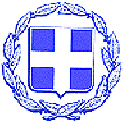 ΕΛΛΗΝΙΚΗ  ΔΗΜΟΚΡΑΤΙΑ ΝΟΜΟΣ ΛΕΥΚΑΔΑΣ                                                                    Λευκάδα    28-6-2022                   ΔΗΜΟΣ  ΛΕΥΚΑΔΑΣ                                                                    Αριθμ. Πρωτ. : 14894ΔΙΕΥΘΥΝΣΗ ΔΙΟΙΚΗΤΙΚΩΝ ΥΠΗΡΕΣΙΩΝ			                                    ΤΜΗΜΑ ΥΠΟΣΤΗΡΙΞΗΣ ΠΟΛΙΤΙΚΩΝΟΡΓΑΝΩΝΕΚΤΕΛΕΣΤΙΚΗ ΕΠΙΤΡΟΠΗ	              ΠΡΟΣ: Τα Μέλη της Εκτελεστικής ΕπιτροπήςΑΡ. ΠΡΟΣΚΛΗΣΗΣ: 6η                                                           όπως ο Π.ΔΠΡΟΣΚΛΗΣΗ Σύμφωνα με τις δ/ξεις των άρθρων 62 και 63 του Ν.3852/10(ΦΕΚ Α΄87) και την αριθμ.5/11 απόφαση του Δημοτικού Συμβουλίου “περί κατάρτισης κανονισμού λειτουργίας Εκτελεστικής Επιτροπής”, σας προσκαλούμε σε τακτική συνεδρίαση, στις 1-7-2022 ημέρα Παρασκευή και ώρα 9:00 π.μ. για συζήτηση και λήψη απόφασης  στο παρακάτω  θέμα της ημερήσιας διάταξης: ΘΕΜΑ: «4η Τροποποίηση Τεχνικού Προγράμματος  Δήμου Λευκάδας , έτους 2022»                    Εισηγητής:  κ.  Χαράλαμπος Καλός ,Δήμαρχος Λευκάδας.                 					                     Ο ΠΡΟΕΔΡΟΣ ΕΚΤΕΛΕΣΤΙΚΗΣ								  ΕΠΙΤΡΟΠΗΣ	ΠΙΝΑΚΑΣ ΔΙΑΝΟΜΗΣ                       	                     1.Σπυρίδων  Λύγδας , Αντιδήμαρχος                                                Χαράλαμπος Δ. Καλός2.Φίλιππος Σκληρός, Αντιδήμαρχος3.Ευτύχιος  Ζουριδάκης, Αντιδήμαρχος                                        4.Γεώργιος Τσιρογιάννης,  Αντιδήμαρχος 5.Νικόλαος  Βικέντιος, Αντιδήμαρχος  6.Παναγιώτης  Γιαννιώτης, Αντιδήμαρχος  7.Χαράλαμπος  Γιαννούτσος, Αντιδήμαρχος  8.Αναστάσιος Γαζής, Αντιδήμαρχος9.Νικόλαος Αργυρός , Αντιδήμαρχος 10.Σολδάτος Γεώργιος, Αντιδήμαρχος ΚΟΙΝ/ΣΗ:      κ.Φραγκούλη Αμαλία Προϊσταμένη Αυτοτελούς Τμήματος        Προγραμματισμού Οργάνωσης και Πληροφορικήςκ.Δημήτρη Βραχνούλα Προϊστάμενο Τεχν.Υπηρεσίας 